Нестационарный объект, демонтирован (перемещен)(постановление Исполнительного комитета от 24.01.2022 № 274 «О демонтаже и (или) перемещении незаконно установленных объектов»). Владелец объектаТип объектаАдресДата и время демонтажаМесто ответственного хранения демонтированного объектаФото объектаПорядок выдачи объекта и имущества, находящегося в немНе выявленНестационарный объект (павильон)РТ,  г. Набережные Челны, ул. Пушкина, вблизи ТЦ «На Пушкинской»Дата: 03.09.2022Начало демонтажа: 07 час. 33 мин.Окончание демонтажа: 08 час. 27 мин.Пр. Чулман, 97/1 автостоянка «Тулпар-1»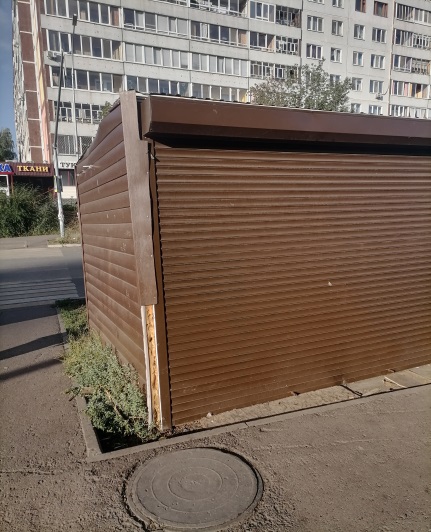 По вопросу  выдачи объекта и имущества, находящегося в нем обращаться в администрацию Центрального районат. 47-55-36;47-55-49